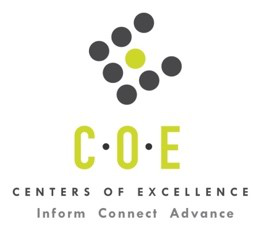 Court Reporter OccupationsLabor Market Information ReportCollege of MarinPrepared by the San Francisco Bay Center of Excellence for Labor Market ResearchApril 2021RecommendationBased on all available data, there appears to be an “undersupply” of Court Reporter workers compared to the demand for this cluster of occupations in the Bay region and in the North Bay sub-region (Marin, Napa, Solano, Sonoma counties). There is a projected annual gap of about 440 students in California, 121 students in the Bay region and 11 students in the North Bay Sub-Region. State level data is provided in this report because court reporting positions can have assignments anywhere in California and the certification is recognized at a state level.IntroductionThis report provides student outcomes data on employment and earnings for TOP 0514.30 - Court Reporting programs in the state and region. It is recommended that these data be reviewed to better understand how outcomes for students taking courses on this TOP code compare to potentially similar programs at colleges in the state and region, as well as to outcomes across all CTE programs at Marin College and in the region.This report profiles Court Reporter Occupations in California, the 12 county Bay region and in the North Bay sub-region for four proposed new certificate programs at College of Marin: 1) Proofreading, 2) Scopist, 3) Communication Access Realtime Transcriptionist, and 4) Certified Shorthand. This labor market report can be used by College of Marin for all four certificates when submitting to the regional BACCC Program Recommendation process, since the TOP code and SOC codes are the same for all four certificate programs. Court Reporters and Simultaneous Captioners (27-3092): Use verbatim methods and equipment to capture, store, retrieve, and transcribe pretrial and trial proceedings or other information. Includes stenocaptioners who operate computerized stenographic captioning equipment to provide captions of live or prerecorded broadcasts for hearing-impaired viewers.
  Entry-Level Educational Requirement: Postsecondary nondegree award
  Training Requirement: Short-term on-the-job training
  Percentage of Community College Award Holders or Some Postsecondary Coursework: 66%Proofreaders and Copy Markers (43-9081): Read transcript or proof type setup to detect and mark for correction any grammatical, typographical, or compositional errors. Excludes workers whose primary duty is editing copy. Includes proofreaders of Braille.
  Entry-Level Educational Requirement: Bachelor’s degree
  Training Requirement: None
  Percentage of Community College Award Holders or Some Postsecondary Coursework: 20%Occupational DemandTable 1. Employment Outlook for Court Reporter Occupations in CaliforniaTable 2. Employment Outlook for Court Reporter Occupations in Bay RegionBay Region includes: Alameda, Contra Costa, Marin, Monterey, Napa, San Benito, San Francisco, San Mateo, Santa Clara, Santa Cruz, Solano and Sonoma CountiesTable 3. Employment Outlook for Court Reporter Occupations in North Bay Sub-regionNorth Bay Sub-Region includes: Marin, Napa, Solano, Sonoma CountiesJob Postings in Bay Region and North Bay Sub-RegionTable 3. Number of Job Postings by Occupation for latest 12 months (Mar 2020 - Feb 2021)Table 4a. Top Job Titles for Court Reporter Occupations for latest 12 months (Mar 2020 - Feb 2021) Bay RegionTable 4b. Top Job Titles for Court Reporter Occupations for latest 12 months (Mar 2020 - Feb 2021) North Bay Sub-RegionNo data was available for this Job Titles report for the North Bay Sub-region.Industry ConcentrationTable 5. Industries hiring Court Reporter Workers in Bay RegionTable 6. Top Employers Posting Court Reporter Occupations in Bay Region (Mar 2020 - Feb 2021)Educational SupplyThere are five (5) community colleges in the state issuing 22 awards on average annually (last 3 years ending 2018-19) on TOP 0514.30 - Court Reporting. There are two (2) community colleges in the Bay Region issuing 10 awards on average annually (last 3 years ending 2018-19) on TOP 0514.30 - Court Reporting. In the North Bay Sub-Region, there is a one (1) community college (College of Marin) that issued 5 awards on average annually (last 3 years) on this TOP code.Table 7. Community College Awards on TOP 0514.30 - Court Reporting in California and Bay Region Note: The annual average for awards is 2016-17 to 2018-19.Gap AnalysisBased on the data included in this report, there is a labor market gap in California with 462 annual openings for the Court Reporter occupational cluster and 22 annual (3-year average) awards for an annual undersupply of 440 students. In the Bay region there is also a gap with 131 annual openings and 10 annual (3-year average) awards for an annual undersupply of 121 students. In the North Bay Sub-Region, there is a slight gap with 16 annual openings and 5 annual (3-year average) awards for an annual undersupply of 11 students.Student OutcomesTable 8. Four Employment Outcomes Metrics for Students Who Took Courses on TOP 0514.30 - Court ReportingSkills, Certifications and EducationTable 9. Top Skills for Court Reporter Occupations in Bay Region (Mar 2020 - Feb 2021)Table 10. Certifications for Court Reporter Occupations in Bay Region (Mar 2020 - Feb 2021)Note: 90% of records have been excluded because they do not include a certification. As a result, the chart below may not be representative of the full sample.Table 11. Education Requirements for Court Reporter Occupations in Bay Region MethodologyOccupations for this report were identified by use of skills listed in O*Net descriptions and job descriptions in Burning Glass. Labor demand data is sourced from Economic Modeling Specialists International (EMSI) occupation data and Burning Glass job postings data. Educational supply and student outcomes data is retrieved from multiple sources, including CTE Launchboard and CCCCO Data Mart.SourcesO*Net Online
Labor Insight/Jobs (Burning Glass)
Economic Modeling Specialists International (EMSI)
CTE LaunchBoard www.calpassplus.org/Launchboard/
Statewide CTE Outcomes Survey
Employment Development Department Unemployment Insurance Dataset
Living Insight Center for Community Economic Development
Chancellor’s Office MIS systemContactsFor more information, please contact:• Leila Jamoosian, Research Analyst, for Bay Area Community College Consortium (BACCC) and Centers of Excellence (CoE), leila@baccc.net• John Carrese, Director, San Francisco Bay Center of Excellence for Labor Market Research, jcarrese@ccsf.edu or (415) 267-6544Occupation2019 Jobs2024 Jobs5-yr Change5-yr % Change5-yr Total OpeningsAnnual Openings25% Hourly EarningMedian Hourly WageCourt Reporters and Simultaneous Captioners3,5133,6541404%1,893315$ 29.12$ 41.68Proofreaders and Copy Markers1,1931,149-44-4%881147$ 15.25$ 21.21Total4,7074,803962%2,773462$22.94$33.89Source: EMSI 2020.4Source: EMSI 2020.4Source: EMSI 2020.4Source: EMSI 2020.4Source: EMSI 2020.4Source: EMSI 2020.4Source: EMSI 2020.4Source: EMSI 2020.4Source: EMSI 2020.4Occupation2019 Jobs2024 Jobs5-yr Change5-yr % Change5-yr Total OpeningsAnnual Openings25% Hourly EarningMedian Hourly WageCourt Reporters and Simultaneous Captioners877910334%43186$ 25.16$ 38.05Proofreaders and Copy Markers288311238%22645$ 16.18$ 21.24Total1,1651,221565%657131$22.94$33.89Source: EMSI 2020.4Source: EMSI 2020.4Source: EMSI 2020.4Source: EMSI 2020.4Source: EMSI 2020.4Source: EMSI 2020.4Source: EMSI 2020.4Source: EMSI 2020.4Source: EMSI 2020.4Occupation2019 Jobs2024 Jobs5-yr Change5-yr % Change5-yr Total OpeningsAnnual Openings25% Hourly EarningMedian Hourly WageCourt Reporters and Simultaneous Captioners13413843%6513$ 25.54$ 38.04Proofreaders and Copy Markers2120-1-5%143$ 13.90$ 19.57Total15515832%7916$23.96$35.54Source: EMSI 2020.4Source: EMSI 2020.4Source: EMSI 2020.4Source: EMSI 2020.4Source: EMSI 2020.4Source: EMSI 2020.4Source: EMSI 2020.4Source: EMSI 2020.4Source: EMSI 2020.4OccupationOccupationStateBay RegionNorth BayProofreaders and Copy MarkersProofreaders and Copy Markers19140N/ACourt ReportersCourt Reporters221N/ASource: Burning GlassTitleBayTitleBayProofreader15Proofreader Home1Content Coordinator8Page Not Found1Site App Content Coordinator2Hire Proofreader//Remote1Proofreader Pst2Freelance Drone Operator In1Typesetter/Adobe Indesign Operator1Figures Online Make Average Check & Recession Proof1Technical Content Coordinator1Election Materials Proofreader Extra-Help, Seasonal1Social Content Coordinator1Election Materials Proofreader - Spanish Or Chinese Language Skills1Proofreader Proofreader Pst1Election Materials Proofreader1Proofreader Program Assistant1Creative Content Coordinator1Source: Burning GlassSource: Burning GlassSource: Burning GlassSource: Burning GlassIndustry – 6 Digit NAICS (No. American Industry Classification) CodesJobs in Industry (2019)Jobs in Industry (2024)% Change (2019-24)% Occupation Group in Industry (2019)Local Government, Excluding Education and Hospitals2592683%23%State Government, Excluding Education and Hospitals1671766%15%All Other Professional, Scientific, and Technical Services121118-3%11%Internet Publishing and Broadcasting and Web Search Portals516120%5%Document Preparation Services4848-1%4%All Other Business Support Services4945-8%4%Other Business Service Centers (including Copy Shops)3327-18%3%Court Reporting and Stenotype Services3024-21%3%Colleges, Universities, and Professional Schools (State Government)2221-5%2%Private Mail Centers202211%2%Source: EMSI 2020.4Source: EMSI 2020.4Source: EMSI 2020.4Source: EMSI 2020.4Source: EMSI 2020.4EmployerBayXoriant Incorporated2Hogarth Ww2County San Mateo2Workforce Logiq1Wested1Wagstaff Media & Marketing1Ursus1Tcl Research America1Shoootin1Shipt1Source: Burning GlassSource: Burning GlassCollegeRegion/SubregionAssociateCertificate 18+ UnitsCertificate LowTotalCerritosLA/Orange11CypressLA/Orange369MarinNorth Bay2125TaftCentral Valley112West ValleySilicon Valley55Total361322Source: Data MartSource: Data MartSource: Data MartSource: Data MartSource: Data MartSource: Data MartMetric OutcomesBay All CTE ProgramMarin All CTE ProgramState 0514.30Bay 0514.30North Bay 0514.30Marin0514.30Students with a Job Closely Related to Their Field of Study*75%76%80%N/AN/AN/AMedian Annual Earnings for SWP Exiting Students$45,864$40,326$30,484$34,768N/AN/AMedian Change in Earnings for SWP Exiting Students31%27%28%-8%N/AN/AExiting Students Who Attained the Living Wage53%28%38%N/AN/AN/ASource: Launchboard Strong Workforce Program from version 2018-19).* Data from version 2017-18Source: Launchboard Strong Workforce Program from version 2018-19).* Data from version 2017-18Source: Launchboard Strong Workforce Program from version 2018-19).* Data from version 2017-18Source: Launchboard Strong Workforce Program from version 2018-19).* Data from version 2017-18Source: Launchboard Strong Workforce Program from version 2018-19).* Data from version 2017-18Source: Launchboard Strong Workforce Program from version 2018-19).* Data from version 2017-18Source: Launchboard Strong Workforce Program from version 2018-19).* Data from version 2017-18SkillPostingSkillPostingProofreading26Social Media4Adobe Acrobat11Staff Management4Copy Editing11Technical Writing / Editing4Copying7Community Management3Journalism7Concept Development3Marketing Materials7Corporate Marketing3Packaging7Customer Contact3Content Management6Freelance Writing3Copywriting6Legal Compliance3Adobe Photoshop5Microsoft Sharepoint3E-Commerce5Newsletters3Adobe Indesign4Package Design3Google Docs4Readability3Project Design4Source: Burning GlassSource: Burning GlassSource: Burning GlassSource: Burning GlassCertificationPostingTechnical Writing Certification3MBE Certified1Education (minimum advertised)Latest 12 Mos. PostingsPercent 12 Mos. PostingsBachelor's degree25100%Source: Burning GlassSource: Burning GlassSource: Burning Glass